DEADEADEADEADEADEADEADEADEADEADEADEADEA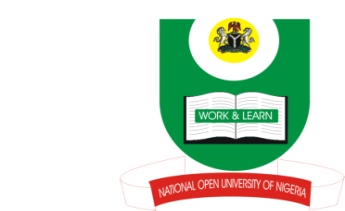                                                   National Open University of Nigeria, Lagos                                                          School of Arts and Social Sciences                                                                             2012/2013Semester ExaminationProgramme: B. A. In Christian TheologyCourse Code: CTH 432Course Title: Applied EthicsTime Allowed: 2hrsDATE: FRIDAY 25TH JANUARY, 2013.Instruction: Answer question one and any other two in Section B. (Section A carries 30 marks, while section B carries 20 marks each)SECTION AWrite short notes on the following principles that are applied in ethics(a). Egoism(b). Utilitarianism(c). Non-maleficence(e). Paternalism(f) Informed ConsentSECTION BComment on the only two instances where a person’s right to life can be legitimately violatedIs terrorism justifiable? Discuss three reasons for your answer.Immanuel Kant presents a difficult reading on the issue of suicide. DiscussComment on silence or mute as a “whistleblowing” option